ORGANIGRAM CENTRA ZA SOCIALNO DELO JUŽNA PRIMORSKA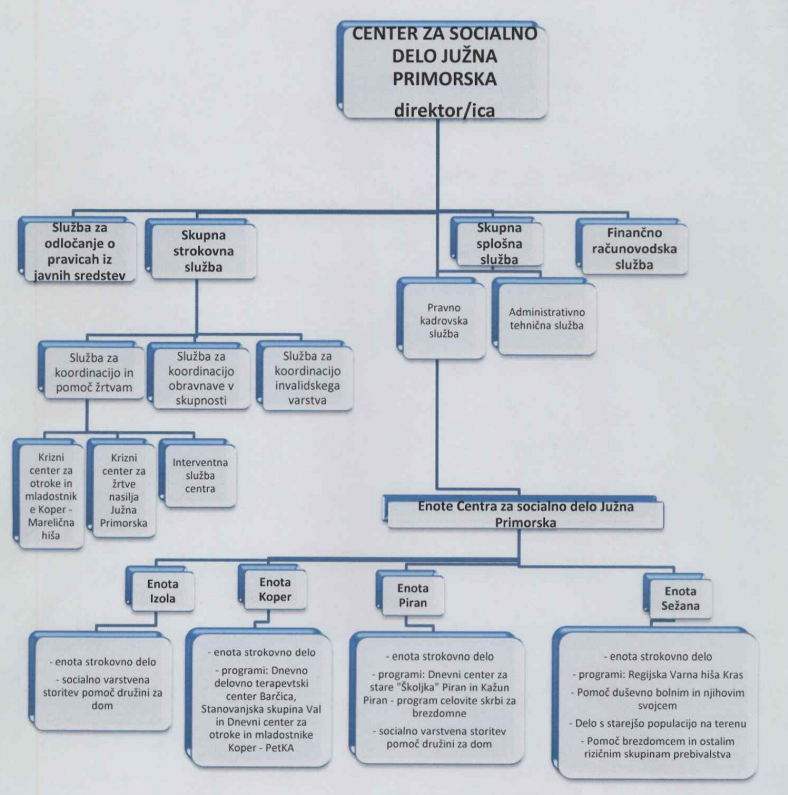 